Лабораторная работа № 9.Выяснение условия равновесия рычага.Цель: проверить на опыте, при каком соотношении сил и их плеч рычаг находится в равновесии. Проверьте на опыте правило моментов.Приборы и материалы: рычаг на штативе, набор грузов, измерительная линейка, динамометр.Ход работы.Повторите по учебнику §56 «Рычаг. Равновесие сил на рычаге».Подвесьте два груза на левой части рычага на расстоянии равном 2-м делениям  от оси вращения. 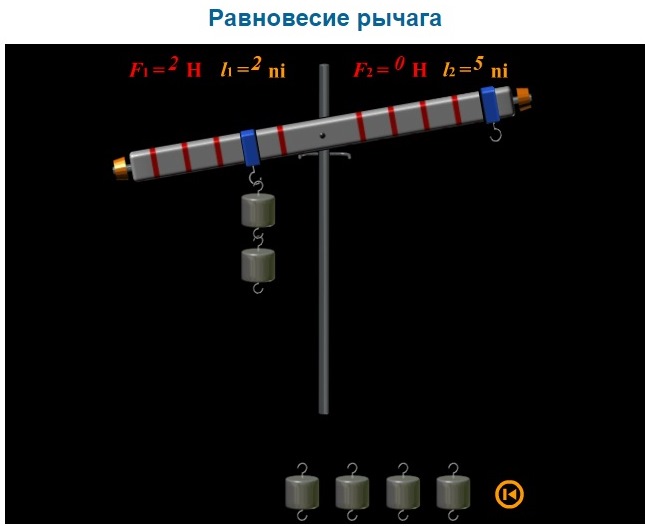 Опытным путем установите, на каком расстоянии вправо от оси вращения надо подвесить:Один груз;Два груза;4 груза, чтобы рычаг пришел в равновесие.Считая, что каждый груз весит 1 Н, запишите данные и измеренные величины в таблицу.Вычислите отношение сил и отношение плеч для каждого из опытов и полученные результаты запишите в последний столбик таблицы.Проверьте правило моментов сил.№ опытСила F1 на левой части рычага, НПлечо l1, смСила F2 на правой части рычага, НПлечо l2, смОтношение сил и плечОтношение сил и плеч№ опытСила F1 на левой части рычага, НПлечо l1, смСила F2 на правой части рычага, НПлечо l2, см123